Dear Parent/CarerPlease send your child to school at the start of the school term with the following Maths equipment.Scientific CalculatorPenPencilRulerCompassProtractorRubberSharpenerYours sincerely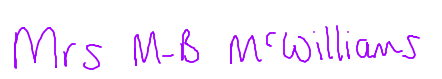 Mrs MB McWilliamsHead of Maths Department